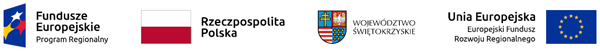 Znak sprawy: SOZ.272.1.2020;Busko-Zdrój, 01.10.2020 r.S p e c y f i k a c j a 
 I s t o t n y c h W a r u n k ó w Z a m ó w i e n i a
(SIWZ)Nazwa oraz adres zamawiającego.Tryb udzielenia zamówienia.Postępowanie jest prowadzone w celu udzielenia zamówienia publicznego w trybie „PRZETARG NIEOGRANICZONY” art. 39 ustawy z dnia 29 stycznia 2004 r. Prawo zamówień publicznych, (Dz. U. z 2019 r. Nr poz. 1843 z późn. zm.) zwanej dalej ustawą. Wartość przedmiotu zamówienia przekracza kwoty o której mowa w art. 11 ust. 8 ustawy.Postępowanie prowadzone jest w oparciu o zapisy art. 24aa ust. 1 ustawy Zamawiający najpierw dokona oceny ofert, a następnie zbada, czy wykonawca, którego oferta została oceniona jako najkorzystniejsza, nie podlega wykluczeniu oraz spełnia warunki udziału w postępowaniu.UWAGA: Postępowanie prowadzone jest w formie elektronicznej  na zasadach opisanych w SIWZ. Złożenie oferty w formie pisemnej  powoduje jej odrzucenie.Informacje ogólne o sposobie składania ofert w formie elektronicznejW postępowaniu o udzielenie zamówienia  komunikacja między Zamawiającym 
a Wykonawcami odbywa się przy użyciu miniPortalu https://miniportal.uzp.gov.pl/ , ePUAPu https://epuap.gov.pl/wps/portal oraz poczty elektronicznejWykonawca zamierzający wziąć udział w postępowaniu o udzielenie zamówienia publicznego, musi posiadać konto na ePUAP. Wykonawca posiadający konto na ePUAP ma dostęp do  formularzy: złożenia, zmiany, wycofania oferty lub wniosku oraz do formularza do komunikacji. Wymagania techniczne i organizacyjne wysyłania i odbierania dokumentów elektronicznych, elektronicznych kopii dokumentów i oświadczeń oraz informacji przekazywanych przy ich użyciu opisane zostały w Regulaminie korzystania z miniPortalu oraz Regulaminie ePUAP. Maksymalny rozmiar plików przesyłanych za pośrednictwem dedykowanych formularzy do: złożenia, zmiany, wycofania oferty lub wniosku oraz do komunikacji wynosi 150 MB. Za datę przekazania oferty, wniosków, zawiadomień,  dokumentów elektronicznych, oświadczeń lub elektronicznych kopii dokumentów lub oświadczeń oraz innych informacji przyjmuje się datę ich przekazania na ePUAP.Identyfikator postępowania i klucz publiczny dla danego postępowania o udzielenie zamówienia dostępne są na Liście wszystkich postępowań na miniPortalu. 3.  Opis przedmiotu zamówienia.Zakup środków ochrony indywidualnej przeznaczonych na realizację projektu pn. „Powiat Buski – STOP koronawirusowi”Przedmiotem zamówienia jest: Dostawa materiałów ochrony osobistej i środków higieny oraz niezbędnego sprzętu medycznego przeznaczonych na zwalczanie skutków epidemii COVID-19 w Powiecie Buskim dla podmiotów i osób najbardziej potrzebujących oraz zaangażowanych w zapobieganie, przeciwdziałanie i zwalczanie epidemii koronawirusa.Przedmiot zamówienia został podzielony na 7 poniższych zadań/części: Zadanie 1 – sprzęt medycznyDefibrylator – szt. 2;Ssak elektryczny – szt. 2;Stojak do kroplówek (mobilny) – szt. 5;Koncentrator tlenu – szt. 6;Ozonator powietrza – szt. 6;Zadanie 2 – termometry bezdotykoweTermometr bezdotykowy  na podczerwień – szt. 90;Zadanie 3 – lampy bakteriobójczeLampa bakteriobójcza – szt. 4;Zadanie 4 – dozowniki płynu do dezynfekcjidozowniki płynu do dezynfekcji – 141 szt.;Zadanie 5 – środki ochrony osobistejFartuch chirurgiczny – 5 895 szt.;Maska chirurgiczna (medyczna) – 15 151 szt. ;Rękawice diagnostyczne nitrylowe – 150 000 szt.;Zadanie 6 – płyny do dezynfekcji Środki do dezynfekcji powierzchni – 15 000 l.;Środki do dezynfekcji rąk – 1 556 l.;Zadanie 7 – drobny materiał medycznyPościel jednorazowego użytku – 5 000 szt.;Podkłady medyczne – 20 000 szt.;Materace przeciwodleżynowe   - 50 szt.;Mata dekontaminacyjna 60 x 115 cm – 5 szt.;Mata dekontaminacyjna 90 x 115 cm – 5 szt.Szczegółowy opis przedmiotu zamówienia (OPZ) dla każdego zadania/części określono w załączniku nr 7 do SIWZ . Przedmiot zamówienia obejmuje 7 niepodzielnych zadań/części, dla których Zamawiający dopuszcza możliwość składania ofert częściowych, z zastrzeżeniem, iż oferta w każdej z nich winna być pełna (obejmować wszystkie pozycje wymienione w ramach danego zadania/części) i powinna spełniać szczegółowe wymagania określone w SIWZ.Zamówienie jest współfinansowane ze środków Europejskiego Funduszu Społecznego w ramach projektu pn. „Powiat Buski – STOP koronawirusowi” w ramach Regionalnego Programu Operacyjnego Województwa Świętokrzyskiego na lata 2014-2020. Oś Priorytetowa 9 Włączenie społeczne i walka z ubóstwem Działanie 9.2 Ułatwienie dostępu do wysokiej jakości usług społecznych i zdrowotnych Poddziałanie 9.2.3 Rozwój wysokiej jakości usług zdrowotnych.Oznaczenie przedmiotu zamówienia wg Kod CPV:33100000-1	Urządzenia medyczne33140000-3 	Materiały medyczne33631600-8 	Środki antyseptyczne i dezynfekcyjne 38412000-6 	TermometryJeżeli wykonawca stwierdzi, że użyte w SIWZ i w załącznikach do SIWZ parametry lub normy krajowe lub przenoszące na normy europejskie lub normy międzynarodowe mogą wskazywać na producentów produktów lub źródła ich pochodzenia to oznacza, że mają takie znaczenie, że parametry techniczne tak wskazanych produktów określają wymagane przez Zamawiającego minimalne oczekiwania co do jakości produktów, które mają być użyte do wykonania przedmiotu umowy. Wykonawca jest uprawniony do stosowania produktów równoważnych, przez które rozumie się takie, które posiadają parametry techniczne nie gorsze od tych wskazanych w SIWZ i w załącznikach do SIWZ, również dopuszcza się wykazanie normami równoważnymi w stosunku do tych wskazanych w opisie przedmiotu zamówienia. Na Wykonawcy spoczywa ciężar wskazania „równoważności”.Oferowane wyroby stanowiące przedmiot zamówienia muszą spełniać wymagania prawne dotyczące dopuszczenia do obrotu na rynku unijnym oraz posiadać wszelkie niezbędne atesty, niezbędne certyfikaty dopuszczające stosowanie urządzeń u ludzi w Polsce i Unii Europejskiej i świadectwa rejestracji i inne dokumenty dotyczące przedmiotu zamówienia m.inn. karty katalogowe potwierdzające zgodność zaoferowanego sprzętu z wymaganiami SIWZ, zgodnie z postanowieniami ustawy z dnia 20 maja 2010r. o wyrobach medycznych (Dz. U. z 2020r.,  poz. 186).Zamawiający wymaga oświadczenia o posiadaniu niezbędnej dokumentacji potwierdzające parametry oferowanego asortymentu szczegółowo opisanej w załączniku  nr 7 do SIWZ.Zamawiający zobowiązuje Wykonawcę aby w trakcie realizacji umowy, na każde jego wezwanie,  przedłożył Zamawiającemu atesty i świadectwa rejestracji dotyczące przedmiotu zamówienia, zgodnie z postanowieniami ustawy z dnia 20 maja 2010r. o wyrobach medycznych (Dz. U. z 2020r. poz. 186) - o ile wymaga tego ustawa.Zamawiający wymaga, aby oferowane wyroby były fabrycznie nowe oraz z zachowaniem terminu trwałości dla wyrobów medycznych.Wszelkie wątpliwości Wykonawca winien wyjaśnić z Zamawiającym na etapie przygotowywania oferty, w trybie określonym w niniejszej specyfikacji.Wykonawca zobowiązany będzie do pełnej odpowiedzialności za jakość dostarczanego przedmiotu zamówienia zgodnie z wymaganiami asortymentowo-ilościowymi, cenowymi oraz standardami jakościowymi odnoszącymi się do wszystkich istotnych cech przedmiotu zamówienia.Zamawiający nie dopuszcza składania ofert wariantowych, nie zamierza zawierać umowy ramowej, nie przewiduje aukcji elektronicznej. Zamawiający  dopuszcza składanie ofert częściowych. Przedmiot zamówienia podzielono na 7 zadań/części, które opisano w pkt.  3.1 SIWZ.Jeden wykonawca może złożyć ofertę na dowolną ilość zadań.Zamawiający nie przewiduje udzielania zamówień powtarzających się.Zamawiający nie przewiduje wymagań w odniesieniu do art. 29 ust. 3a ustawy.Termin wykonania przedmiotu zamówienia.8.1. Wymagany termin i miejsce realizacji zamówienia: do 30 dni od dnia podpisania umowy.8.2. Wykonawca może zaproponować skrócenie terminu dostawy. Termin dostawy przedmiotu zamówienia stanowi kryterium oceny ofert – patrz wg pkt 22.6 SIWZ.8.3. „Asortyment dostarczony będzie do: Zespół Szkół Technicznych i Ogólnokształcących im. Kazimierza Wielkiego w Busku – Zdroju, ul. Bohaterów Warszawy 120, 28 – 100 Busko – Zdrój natomiast Środki do dezynfekcji rąk oraz Środki do dezynfekcji powierzchni dostarczone będą do: Powiatowy Zarząd Dróg w Busku - Zdroju, 28-100 Busko-Zdrój, Wełecz 146 na własny koszt i ryzyko oraz rozładunek”;9.	Opis warunków udziału w postępowaniu: Oferta zostanie uznana za spełniającą warunki, jeśli będzie: zgodna w kwestii sposobu jej przygotowania, oferowanego przedmiotu i warunków zamówienia ze wszystkimi wymogami niniejszej SIWZ,złożona w wyznaczonym terminie składania ofert.O udzielenie zamówienie mogą ubiegać się Wykonawcy, którzy złożą z ofertą oświadczenie o:spełnieniu warunków udziału w postępowaniubraku podstaw wykluczenia9.3 	Oświadczenia o którym mowa w pkt. 9.2) należy złożyć w formie Jednolitego Europejskiego Dokumentu Zamówienia ( dalej „jednolitym dokumentem lub JEDZ”). JEDZ dla podmiotów składających ofertę wspólnie oraz podmiotów udostępniających potencjał składane oddzielnie dla każdego z tych podmiotów. JEDZ wraz z ofertą składany jest w formie elektronicznej  opatrzony  elektronicznym podpisem kwalifikowanym w zakresie w jakim potwierdzają okoliczności, o których mowa w treści art. 22 ust. 1 ustawy.   Wykonawca wypełnia JEDZ, tworząc dokument elektroniczny. Może korzystać z narzędzia ESPD lub innych dostępnych narzędzi lub oprogramowania, które umożliwiają wypełnienie JEDZ i utworzenie dokumentu elektronicznego, w szczególności w jednym z formatów wskazanych w SIWZ.Informacje zawarte w JEDZ stanowią wstępne potwierdzenie, że wykonawca nie podlega wykluczeniu oraz spełnia warunki udziału w postępowaniu. Zasady składania oświadczeń i dokumentów wraz z ofertą i zasady poprzedzające wybór oferty.Do oferty wykonawca dołącza aktualne na dzień składania ofert oświadczenie w zakresie wskazanym przez zamawiającego w ogłoszeniu o zamówieniu lub w specyfikacji istotnych warunków zamówienia w formie jednolitego dokumentu. Informacje zawarte w jednolitym dokumencie stanowią wstępne potwierdzenie, że wykonawca nie podlega wykluczeniu oraz spełnia warunki udziału w postępowaniu.Jednolity dokument stanowi Załącznik nr 4 do SIWZ oraz Instrukcja wypełniania (Wersja wstępna) jednolitego dokumentu stanowi Załącznik nr 5 do SIWZ. W przypadku wypełniania jednolitego dokumentu należy uwzględnić obowiązujące przepisy ustawy z dnia 29 stycznia 2004 r. - Prawo zamówień publicznych (Dz. U. z 2019 r. poz. 1843.) pomocnym będą informuje, na stronie Urzędu Zamówień Publicznych w zakresie wypełniania jednolitego dokumentu, z którą Zamawiający zaleca się zapoznać pod adresem; https://www.uzp.gov.pl/baza-wiedzy/jednolity-europejski-dokument-zamowienia/linki-i-zalaczniki/elektroniczne-narzedzie-do-wypelniania-jedzespdWykonawca, który powołuje się na zasoby innych podmiotów, w celu wykazania braku istnienia wobec nich podstaw wykluczenia oraz spełniania, w zakresie, w jakim powołuje się na ich zasoby, warunków udziału w postępowaniu składa także jednolite dokumenty dotyczące tych podmiotów.W przypadku wspólnego ubiegania się o zamówienie przez wykonawców, jednolity dokument lub oświadczenie składa każdy z wykonawców wspólnie ubiegających się 
o zamówienie. Dokumenty te potwierdzają spełnianie warunków udziału w postępowaniu oraz brak podstaw wykluczenia w zakresie, w którym każdy z wykonawców wykazuje spełnianie warunków udziału w postępowaniu oraz brak podstaw wykluczenia.Wykonawca może wykorzystać w jednolitym dokumencie nadal aktualne informacje zawarte w innym jednolitym dokumencie złożonym w odrębnym postępowaniu 
o udzielenie zamówienia.Wykonawca nie jest obowiązany do złożenia oświadczeń lub dokumentów potwierdzających spełnianie warunków udziału w postępowaniu i brak podstaw wykluczenia z postępowania, jeżeli zamawiający posiada oświadczenia lub dokumenty dotyczące tego wykonawcy lub może je uzyskać za pomocą bezpłatnych 
i ogólnodostępnych baz danych, w szczególności rejestrów publicznych w rozumieniu ustawy z dnia 17 lutego 2005 r. o informatyzacji działalności podmiotów realizujących zadania publiczne (Dz. U. z 2020 r. poz. 346).Zgodnie z art. 26 ust. 1 ustawy zamawiający przed udzieleniem zamówienia, wzywa wykonawcę, którego oferta została najwyżej oceniona, do złożenia w wyznaczonym, nie krótszym niż 10 dni, terminie aktualnych na dzień złożenia oświadczeń i dokumentów potwierdzających spełnianie warunków udziału w postępowaniu,  spełnianie przez oferowane usługi wymagań określonych przez zamawiającego oraz brak podstaw wykluczenia.Jeżeli wykaz, oświadczenia lub inne złożone przez wykonawcę dokumenty będą budzić wątpliwości zamawiającego, może on zwrócić się bezpośrednio do właściwego podmiotu, na rzecz którego usługi były wykonywane, o dodatkowe informacje lub dokumenty w tym zakresie.W przypadku wskazania przez wykonawcę dostępności oświadczeń lub dokumentów, 
o których mowa w § 5 i § 7 Rozporządzenia Ministra Rozwoju z dnia 27 lipca 2016r. w sprawie rodzajów dokumentów, jakich może żądać zamawiający od wykonawcy w postępowaniu o udzielenie zamówienia, (tj. składanych w celu potwierdzenia braku podstaw wykluczenia wykonawcy z udziału w postępowaniu) zmienionego Rozporządzeniem Ministra Przedsiębiorczości i Technologii z dnia 16 października 2018r.– dalej Rozporządzenia ws. dokumentów) w formie elektronicznej pod określonymi adresami internetowymi ogólnodostępnych  i bezpłatnych baz danych, zamawiający pobiera samodzielnie z tych baz danych wskazane przez wykonawcę oświadczenia lub dokumenty. W przypadku wskazania przez wykonawcę oświadczeń lub dokumentów, o których mowa w § 5 i § 7 (tj. składanych w celu potwierdzenia braku podstaw wykluczenia wykonawcy 
z udziału w postępowaniu) Rozporządzenia ws. dokumentów, które znajdują się w posiadaniu zamawiającego, w szczególności oświadczeń lub dokumentów przechowywanych przez zamawiającego zgodnie z art. 97 ust. 1 ustawy, zamawiający 
w celu potwierdzenia okoliczności, o których mowa w art. 25 ust. 1 pkt 1 i 3 ustawy, korzysta z posiadanych oświadczeń lub dokumentów, o ile są one aktualne.Jeżeli jest to niezbędne do zapewnienia odpowiedniego przebiegu postępowania 
o udzielenie zamówienia, zamawiający może na każdym etapie postępowania wezwać wykonawców do złożenia wszystkich lub niektórych oświadczeń lub dokumentów potwierdzających, że nie podlegają wykluczeniu, spełniają warunki udziału 
w postępowaniu, a jeżeli zachodzą uzasadnione podstawy do uznania, że złożone uprzednio oświadczenia lub dokumenty nie są już aktualne, do złożenia aktualnych oświadczeń lub dokumentów.w odniesieniu do Wykonawcy który w świetle przesłanek określonych w art. 24 ust. 1 pkt. 13 i 14 oraz 16-20 lub ust. 5 ustawy podlega wykluczeniu, Zamawiający dopuszcza (samooczyszczenie) self – cleaning. W sytuacji zaistnienia podstaw wykluczenia Wykonawcy z postępowania - istnieje możliwość przedstawienia przez tego Wykonawcę dowodów na to, że podjął środki wystarczające do wykazania jego rzetelności w tym, że: 1) naprawił szkodę lub zadośćuczynił za doznaną krzywdę, 2) podjął konkretne środki techniczne, kadrowe, organizacyjne, odpowiednie do zapobiegania kolejnym przestępstwom lub nieprawidłowemu postępowaniu; w takim przypadku Zamawiający rozpatrzy dowody wskazane wyżej i dokona ich oceny w świetle przesłanek wykluczenia Wykonawcy. Zapisów zdania pierwszego nie stosuje się, jeżeli wobec wykonawcy, będącego podmiotem zbiorowym, orzeczono prawomocnym wyrokiem sądu zakaz ubiegania się o udzielenie zamówienia oraz nie upłynął określony w tym wyroku okres obowiązywania tego zakazu.Jeżeli treść informacji przekazanych przez wykonawcę w jednolitym dokumencie odpowiada zakresowi informacji, których zamawiający wymaga poprzez żądanie dokumentów,  zamawiający może odstąpić od żądania tych dokumentów od wykonawcy. W takim przypadku dowodem spełniania przez wykonawcę warunków udziału w postępowaniu oraz braku podstaw wykluczenia są odpowiednie informacje przekazane przez wykonawcę lub odpowiednio przez podmioty, na których zdolnościach lub sytuacji wykonawca polega na zasadach określonych w art. 22a ustawy w jednolitym dokumencie.9.4. Opis warunków podmiotowych i sposobu dokonywania oceny spełniania tych warunków oraz braku podstaw do wykluczenia dotyczących posiadania:	9.4.1	kompetencji lub uprawnień do prowadzenia określonej działalności zawodowej, o ile wynika to z odrębnych przepisów;	Na potwierdzenie należy złożyć: oświadczenie zgodnie z założeniami w pkt. 9.3. – Zamawiający w tym zakresie nie stawia żadnych wymagań.9.4.2	 zdolności technicznej lub zawodowej;	Na potwierdzenie należy złożyć: oświadczenie zgodnie z założeniami w pkt. 9.3. – Zamawiający w tym zakresie nie stawia żadnych wymagań.9.4.3	 sytuacji ekonomicznej lub finansowej.Na potwierdzenie należy złożyć: oświadczenie zgodnie z założeniami w pkt. 9.3. – Zamawiający w tym zakresie nie stawia żadnych wymagań.Uwaga dot. zasobów podmiotu trzeciegoWykonawca może w celu potwierdzenia spełniania warunków udziału w postępowaniu, w stosownych sytuacjach oraz w odniesieniu do konkretnego zamówienia, lub jego części, polegać na zdolnościach technicznych lub zawodowych lub sytuacji finansowej lub ekonomicznej innych podmiotów, niezależnie od charakteru prawnego łączących go z nim stosunków prawnych.W odniesieniu do warunków dotyczących wykształcenia, kwalifikacji zawodowych lub doświadczenia, wykonawcy mogą polegać na zdolnościach innych podmiotów, jeśli podmioty te zrealizują usługi, do realizacji których te zdolności są wymagane.W celu oceny, czy wykonawca polegając na zdolnościach lub sytuacji innych podmiotów na zasadach określonych w art. 22a ustawy, będzie dysponował tymi zasobami w stopniu niezbędnym dla należytego wykonania zamówienia publicznego oraz oceny, czy stosunek łączący wykonawcę z tymi podmiotami gwarantuje rzeczywisty dostęp do ich zasobów, zamawiający żąda dokumentów, które określają w szczególności:zakres dostępnych wykonawcy zasobów innego podmiotu;sposób wykorzystania zasobów innego podmiotu, przez wykonawcę, przy  wykonywaniu zamówienia publicznego; zakres i okres udziału innego podmiotu przy wykonywaniu zamówienia publicznego; czy inne podmioty, na zdolności, których wykonawca powołuje się w odniesieniu do warunków udziału w postępowaniu dotyczących wykształcenia, kwalifikacji zawodowych lub doświadczenia, zrealizują roboty budowlane lub usługi, których wskazane zdolności dotyczą;Wykonawcy, który polega na zasobach innych podmiotów składa wraz z ofertą oświadczenie o udostepnieniu zasobów wskazujące na okoliczności opisane w pkt. a)-d) oraz na wezwanie Zamawiającego dokumenty o których mowa w pkt. 9.4.4. w odniesieniu do tych podmiotów. braku podstaw wykluczenia.W celu wykazania braku podstaw do wykluczenia z postępowania o udzielenie  zamówienia, Wykonawca złoży oświadczenie o braku podstaw wykluczenia (JEDZ) oraz przedłoży na wezwanie Zamawiającego następujące dokumenty i oświadczenia:informacji z Krajowego Rejestru Karnego w zakresie określonym w art. 24 ust. 1 pkt. 13, 14 i 21 ustawy, wystawionej nie wcześniej niż 6 miesięcy przed upływem terminu składania ofertart. 24 ust. 5 pkt 1 ustawy Zamawiający wykluczy z postępowania o udzielenie zamówienia publicznego wykonawcę, w stosunku do którego otwarto likwidację, w zatwierdzonym przez sąd układzie w postępowaniu restrukturyzacyjnym jest przewidziane zaspokojenie wierzycieli przez likwidację jego majątku lub sąd zarządził likwidację jego majątku w trybie art. 332 ust. 1 ustawy z dnia 15 maja 2015 r. - Prawo restrukturyzacyjne (t.j. Dz.U.2020 poz. 814) lub którego upadłość ogłoszono, z wyjątkiem wykonawcy, który po ogłoszeniu upadłości zawarł układ zatwierdzony prawomocnym postanowieniem sądu, jeżeli układ nie przewiduje zaspokojenia wierzycieli przez likwidację majątku upadłego, chyba że sąd zarządził likwidację jego majątku w trybie art. 366 ust. 1 ustawy z dnia 28 lutego 2003 r. - Prawo upadłościowe (t.j. Dz.U.2020 r. poz. 1228); - wymagany dokument; odpis z właściwego rejestru lub z centralnej ewidencji i informacji o działalności gospodarczej, jeżeli odrębne przepisy wymagają wpisu do rejestru lub ewidencji, w celu wykazania braku podstaw do wykluczenia na podstawie art. 24 ust. 5 pkt.1 ustawy;oświadczenie wykonawcy o braku wydania wobec niego prawomocnego wyroku sądu lub ostatecznej decyzji administracyjnej o zaleganiu z uiszczaniem podatków, opłat lub składek na ubezpieczenia społeczne lub zdrowotne albo – w przypadku wydania takiego wyroku lub decyzji – dokumentów potwierdzających dokonanie płatności tych należności wraz z ewentualnymi odsetkami lub grzywnami lub zawarcie wiążącego porozumienia w sprawie spłat tych należności;oświadczenia Wykonawcy o braku orzeczenia wobec niego tytułem środka zapobiegawczego zakazu ubiegania się o zamówienie publiczne;oświadczenia Wykonawcy o niezaleganiu z opłacaniem podatków i opłat lokalnych, o których mowa w ustawie z dnia 12 stycznia 1991 r. o podatkach i opłatach lokalnych (Dz. U. z 2019 r. poz. 1170);oświadczenie o przynależności lub braku przynależności do tej samej grupy kapitałowej oraz, w przypadku przynależności do tej samej grupy kapitałowej.Jeżeli wykonawca ma siedzibę lub miejsce zamieszkania poza terytorium Rzeczypospolitej Polskiej zamiast dokumentów, o których mowa powyżej w pkt. 9.4.4, składa odpowiednio, że:składa informację z odpowiedniego rejestru albo, w przypadku braku takiego rejestru, inny równoważny dokument wydany przez właściwy organ sądowy lub administracyjny kraju, w którym Wykonawca ma siedzibę lub miejsce zamieszkania lub miejsce zamieszkania ma osoba, której dotyczy  informacja albo dokument, w zakresie określonym w art. 24 ust. 1 pkt. 13, 14 i 21;  nie otwarto jego likwidacji ani nie ogłoszono upadłości;dokumenty, o których mowa powyżej w pkt. a) i b) powinny być wystawione nie wcześniej niż 6 miesięcy przed upływem terminu składania ofert,jeżeli w kraju, w którym wykonawca ma siedzibę lub miejsce zamieszkania lub w kraju, w którym miejsce zamieszkania mają osoby, których dotyczą dokumenty, wskazane nie wydaje się dokumentów, o których mowa w pkt. a) i b), zastępuje się je dokumentem zawierającym oświadczenie, odpowiednio wykonawcy, ze wskazaniem osób uprawnionych do jego reprezentacji, lub oświadczeniem tych osób, złożonym przed notariuszem lub przed właściwym - ze względu na siedzibę lub miejsce zamieszkania wykonawcy lub miejsce zamieszkania tych osób - organem sądowym, administracyjnym albo organem samorządu zawodowego lub gospodarczego. Przepis pkt. c) stosuje się odpowiednio;Wykonawca mający siedzibę na terytorium Rzeczpospolitej Polskiej, w odniesieniu do osoby mającej zamieszkanie poza terytorium Rzeczpospolitej Polskiej, której dotyczy dokument wskazany w pkt. 9.4.4 ppkt a) SIWZ, składa dokument, o którym mowa w pkt. 9.4.5. ppkt a) SIWZ, w zakresie określonym w art. 24 ust. 1 pkt, 14 i 21 ustawy. Jeżeli w kraju, w którym miejsce zamieszkania ma osoba, której dokument miał dotyczyć, nie wydaje się takich dokumentów, zastępuje się go dokumentem zawierającym oświadczenie tej osoby , złożonym przed notariuszem lub przed organem sadowym, administracyjnym albo organem samorządu zawodowego lub gospodarczego właściwym ze względu na miejsce zamieszkania tej osoby. Przepis pkt. c) stosuje się.W celu potwierdzenia braku podstaw do wykluczenia wykonawcy z postępowania, o których mowa w art. 24 ust. 1 pkt 23 ustawy, wykonawca w terminie 3 dni od dnia zamieszczenia na stronie internetowej której udostępniono SIWZ informacji o ofertach złożonych w postępowaniu zgodnie z art. 86 ust. 5 ustawy, składa stosownie do treści art. 24 ust. 11 ustawy, oświadczenie o przynależności lub braku przynależności do tej samej grupy kapitałowej oraz, w przypadku przynależności do tej samej grupy kapitałowej, dowody potwierdzające, że powiązania z innym wykonawcą nie prowadzą do zakłócenia konkurencji w postępowaniu.Złożenie oświadczenia wraz z ofertą dopuszczalne jest tylko w przypadku, gdy Wykonawca nie przynależy do żadnej grupy kapitałowej. Jakakolwiek zmiana sytuacji Wykonawcy w toku postępowania (włączenie do grupy kapitałowej) będzie powodowała obowiązek aktualizacji takiego oświadczenia po stronie Wykonawcy.W przypadku wnoszenia oferty wspólnej przez dwa lub więcej podmioty gospodarcze (konsorcja/spółki cywilne) oferta musi spełniać wymagania określone w art. 23 ustawy Prawo zamówień publicznych, w tym:w przypadku wykonawców wspólnie ubiegających się o udzielenie zamówienia, zgodnie z art. 23 ust. 2 ustawy wykonawcy ustanawiają pełnomocnika do reprezentowania ich w postępowaniu o udzielenie zamówienia lub pełnomocnictwo do reprezentowania w postępowaniu i zawarcia umowy. W związku z powyższym niezbędne jest przedłożenie w ofercie dokumentu zawierającego pełnomocnictwo w celu ustalenia podmiotu uprawnionego do występowania w imieniu wykonawców w sposób umożliwiający ich identyfikację. W przypadku składania ofert przez podmioty występujące wspólnie, warunki podmiotowe o których mowa w pkt. 9.4.2 i 9.4.3 podlegają sumowaniu.W celu wykazania braku podstaw do wykluczenia z postępowania o udzielenie zamówienia w pkt. 9.4.4, 9.4.5 i 9.4.6 wymagane jest załączenie do oferty dokumentów dla każdego konsorcjanta oddzielnie.Zamawiający dokona wstępnej oceny spełnienia wymaganych warunków Wykonawcy, którego oferta została najwyżej oceniona na podstawie załączonych oświadczeń. Następnie w wyznaczonym terminie wezwie tego wykonawcę, do złożenia dokumentów potwierdzających informacje w złożonych oświadczeniach. Jeżeli dokumenty potwierdzające spełnienie warunków będą określały wartość w walucie obcej to zamawiający przeliczy tą wartość na PLN wg średniego kursu PLN w stosunku do walut obcych ogłoszonego przez NBP w dniu opublikowania ogłoszenia o zamówieniu w dzienniku Urzędowym Unii Europejskiej.10.	Warunki wykluczające z udziału w postępowaniu.Z postępowania o udzielenie zamówienia wyklucza się wykonawców w przypadku nie potwierdzenia spełnienia warunków udziału w postepowaniu określonych w pkt. 9.4. oraz w przypadku nie wykazania braku podstaw do wykluczenia określonego w pkt. 9.4.4 – 9.4.611.	Dodatkowe wymagania od Wykonawców.Wykonawca, który zamierza powierzyć wykonanie części usług innej firmie (podwykonawcy) jest zobowiązany do:11.1.1.	określenia w złożonej ofercie (załącznik do SIWZ) informacji jaka część przedmiotu zamówienia będzie realizowana przez podwykonawców z podaniem jego danych, jeżeli są znane.11.1.2.	Zamawiający nie wymaga,  aby Wykonawca składał dokumenty lub oświadczenia o braku podstaw do wykluczenia odnoszące się do podwykonawcy, który nie udostępnił swoich zasobów.11.1.3.	za pisemna zgodą Zamawiającego, Wykonawca może w trakcie realizacji zamówienia zgłosić nowych podwykonawców do realizacji zamówienia a kopię umowy z podwykonawcą zostaje przekazana Zamawiającemu.12.	Informacje dotyczące warunków składania ofert12.1.	Niniejsza specyfikacja oraz wszystkie dokumenty do niej dołączone mogą być użyte jedynie w celu sporządzenia oferty.12.2.	Wykonawca przedstawia ofertę zgodnie z wymaganiami określonymi w niniejszej specyfikacji.12.3.	Wykonawca ponosi wszystkie koszty związane z przygotowaniem i złożeniem oferty.13.		Wykaz oświadczeń lub dokumentów, potwierdzających spełnianie warunków udziału w postępowaniu oraz brak podstaw wykluczenia sporządzone pod rygorem nieważności, w postaci elektronicznej, opatrzonej kwalifikowanym podpisem elektronicznym.13.3	Dokumenty stanowiące tajemnicę przedsiębiorstwa w rozumieniu przepisów o zwalczaniu nieuczciwej konkurencji, należy zastrzec poprzez  złożenie ich w osobnym pliku wraz z jednoczesnym zaznaczeniem polecenia „Załącznik stanowiący tajemnicę przedsiębiorstwa” a następnie wraz z plikami stanowiącymi jawną część skompresowane do jednego pliku archiwum (ZIP)13.4	Wszystkie dokumenty składane z ofertą i na wezwanie zamawiającego, oprócz pełnomocnictw, dokumentu potwierdzającego wniesienie zabezpieczenia wadialnego, oświadczenia o spełnianiu warunków udziału w postępowaniu i oświadczenia o braku podstaw do wykluczenia, oświadczenia o udostępnieniu zasobów przez podmiot trzeci muszą być przedstawione w formie oryginału lub kopii poświadczonej „za zgodność z oryginałem” na każdej stronie zawierającej treść przez Wykonawcę (osobę/osoby upoważnioną do reprezentacji wykonawcy wymienioną w dokumencie rejestracyjnym prowadzonej działalności gospodarczej) lub pełnomocnika. 	Pełnomocnictwa dołączone do oferty muszą być złożone w formie oryginału lub kopii poświadczonej notarialnie. 	Oświadczenie o spełnianiu warunków udziału w postępowaniu i oświadczenie o braku podstaw do wykluczenia oraz oświadczenie podmiotu trzeciego o udostępnieniu zasobów musi być złożone w formie oryginału. 	13.5	Zamawiający wymaga by dokumenty składane z ofertą  i na wezwanie zamawiającego były sporządzone w języku polskim. Jeżeli oryginalny dokument został sporządzony w innym języku wymaga się oprócz tego dokumentu złożenia jego tłumaczenia na język polski, poświadczonym przez wykonawcę.14.	Informacja o sposobie porozumiewania się Zamawiającego z Wykonawcami oraz przekazywania oświadczeń i dokumentów.W postępowaniu o udzielenie zamówienia komunikacja pomiędzy Zamawiającym a Wykonawcami w szczególności składanie oświadczeń, wniosków (innych niż wskazanych w pkt 19 SIWZ tj. oferty z wymaganymi załącznikami), zawiadomień oraz przekazywanie informacji odbywa się elektronicznie za pośrednictwem poczty elektronicznej na adres e-mail Zamawiającego wskazany w pkt. 1 SIWZ. We wszelkiej korespondencji związanej z niniejszym postępowaniem Zamawiający i Wykonawcy posługują się numerem ogłoszenia (BZP, TED lub ID postępowania).14.2 Zamawiający zaleca korzystanie z dedykowanych formularzy dedykowanych formularzy udostępnionych na miniPortalu (Formularz do komunikacji). Wysłanie dokumentów o których mowa powyżej w szczególności pytań związanych z prowadzonym postępianiem  przez miniPortal wymaga obowiązkowego poinformowania Zamawiającego o przekazaniu wiadomości na adres e-mail wskazany w pkt. 14.1 (niedopełnienie tego obowiązku uznane będzie jako nieskuteczne przekazanie dokumentów).  Powyższe ma na celu sprawne przeprowadzenie postępowania i brak możliwości wygenerowania oddzielnej skrzynki ePuap tylko do zamówień publicznych. Zamawiający może również komunikować się z Wykonawcami za pomocą poczty elektronicznej.14.4 Dokumenty elektroniczne, oświadczenia lub elektroniczne kopie dokumentów lub oświadczeń  składane są przez Wykonawcę za  pomocą poczty elektronicznej, na wskazany w pkt 14.1 adres email Sposób sporządzenia dokumentów elektronicznych, oświadczeń lub elektronicznych kopii dokumentów lub oświadczeń musi być zgody z wymaganiami określonymi w rozporządzeniu Prezesa Rady Ministrów z dnia 27 czerwca 2017 r. w sprawie użycia środków komunikacji elektronicznej w postępowaniu o udzielenie zamówienia publicznego oraz udostępniania i przechowywania dokumentów elektronicznych oraz rozporządzeniu Ministra Rozwoju z dnia 26 lipca 2016 r. w sprawie rodzajów dokumentów, jakich może żądać zamawiający od wykonawcy w postępowaniu o udzielenie zamówienia.15.	Wskazanie osób uprawnionych do porozumiewania się z Wykonawcami.15.1	Osoby uprawnione do kontaktowania się z Wykonawcami:	- Alojzy Jakóbik: 606 206 21415.2	Dodatkowe informacje dotyczące zamówienia można otrzymać w godz. od 08:00 do 15:00 w siedzibie zamawiającego prowadzącego postępowanie. W ramach informacji telefonicznych zamawiający nie udziela informacji wyjaśniających zapisy SIWZ, telefonicznie udzielane są jedynie informacje o charakterze organizacyjnym np.;  jak można zadać pytanie do prowadzonego postępowania, czy było zadane pytanie na określony temat i gdzie można znaleźć udzieloną odpowiedz.16.	Termin związania z ofertą.Termin związania ofertą upływa po 60 dniach od daty terminu składania ofert.17.	Wymagania dotyczące wniesienia wadium Wadium w wysokości:Dla zadania 1: 2 000,00 złDla zadania 2: 300,00 złDla zadania 4: 900,00 złDla zadania 5: 6 000,00 złDla zadania 6: 8 000,00 złDla zadania 7: 7 000,00 złnależy wnieść przed upływem terminu składania ofert.W przypadku składania ofert większą ilość zadań można wnieść kwotę sumaryczna wskazując w tytule numery zadań na które jest składana oferta.Wadium może być wnoszone w jednej lub kilku następujących formach:pieniądzu, poręczeniach bankowych lub poręczeniach spółdzielczej kasy oszczędnościowo-kredytowej, z tym że poręczenie kasy jest zawsze poręczeniem pieniężnym;gwarancjach bankowych;gwarancjach ubezpieczeniowych;poręczeniach udzielanych przez podmioty, o których mowa w art. 6b ust. 5 pkt 2 ustawy z dnia 9 listopada 2000 r. o utworzeniu Polskiej Agencji Rozwoju Przedsiębiorczości (Dz. U. z 2020 r. poz. 299).Wadium wnoszone w formie innej niż pieniądz należy złożyć wraz z Ofertą w oryginale w postaci elektronicznej tj. opatrzonej kwalifikowanym podpisem elektronicznymi osób upoważnionych do jego wystawienia. Wadium musi zabezpieczać ofertę na daną część zamówienia przez cały okres związania ofertą. Oferta Wykonawcy, który nie wniesie wadium lub nie zabezpieczy oferty akceptowalną formą wadium w wyznaczonym terminie, zostanie odrzucona z postępowania na podstawie art. 89 ust. 1 pkt 7b PZP. Wadium wnoszone w pieniądzu wpłaca się przelewem na rachunek bankowy:92 8517 0007 0010 0070 7563 0016z dopiskiem „Wadium" i znak sprawy:  SOZ.272.1.2020 numer Zadania …..Wadium wniesione w pieniądzu zamawiający przechowuje na rachunku bankowym.Zamawiający zwraca wadium wszystkim wykonawcom niezwłocznie po wyborze oferty najkorzystniejszej lub unieważnieniu postępowania, z wyjątkiem wykonawcy, którego oferta została wybrana jako najkorzystniejsza, z zastrzeżeniem art. 46 ust. 4a ustawy Prawo zamówień publicznych.Zamawiający zwraca niezwłocznie wadium, na wniosek wykonawcy, który wycofał ofertę przed upływem terminu składania ofert.Zamawiający żąda ponownego wniesienia wadium przez wykonawcę, któremu zwrócono wadium, jeżeli w wyniku rozstrzygnięcia odwołania jego oferta została wybrana jako najkorzystniejsza. Wykonawca wnosi wadium w terminie określonym przez zamawiającego.Zamawiający zatrzyma wadium wraz z odsetkami, jeżeli:Wykonawca, którego oferta zostanie wybrana odmówi podpisania umowy w sprawie zamówienia publicznego na warunkach określonych w ofercie;Wykonawca, którego oferta zostanie wybrana nie wniesie wymaganego zabezpieczenia należytego wykonania umowy;wykonawca w odpowiedzi na wezwanie, o którym mowa w art. 26 ust. 3 i 3a, z przyczyn leżących po jego stronie, nie złożył oświadczeń lub dokumentów potwierdzających okoliczności, o których mowa w art. 25 ust. 1, oświadczenia, o którym mowa w art. 25a ust. 1, pełnomocnictw lub nie wyraził zgody na poprawienie omyłki, o której mowa w art. 87 ust. 2 pkt 3, co spowodowało brak możliwości wybrania oferty złożonej przez wykonawcę jako najkorzystniejszej.zawarcie umowy w sprawie zamówienia publicznego stanie się niemożliwe z przyczyn leżących po stronie Wykonawcy.Zabezpieczenie należytego wykonania umowy;Zamawiający nie żąda wniesienia zabezpieczenia należytego wykonania umowy, o którym mowa w art. 147 ustawy Pzp.Opis sposobu przygotowania ofert.Wykonawca składa ofertę do udziału w postępowaniu za pośrednictwem Formularza do złożenia, zmiany, wycofania oferty dostępnego na ePUAP i udostępnionego również na miniPortalu. Klucz publiczny niezbędny do zaszyfrowania oferty przez Wykonawcę jest dostępny dla wykonawców na miniPortalu. W formularzu oferty Wykonawca zobowiązany jest podać adres skrzynki ePUAP, na którym prowadzona będzie korespondencja związana z postępowaniem.Oferta powinna być sporządzona w języku polskim, z zachowaniem postaci elektronicznej w formacie danych w szczególności: .doc, .docx lub pdf i podpisana kwalifikowanym podpisem elektronicznym. Sposób złożenia oferty, w tym zaszyfrowania oferty opisany został w Regulaminie korzystania z miniPortal. Ofertę należy złożyć w oryginale. Zamawiający nie dopuszcza możliwości złożenia skanu oferty opatrzonej kwalifikowanym podpisem elektronicznym. W ofercie należy określić przedmiot zamówienia w sposób zgodny z wymaganiami określonych w SIWZ.Określenie przedmiotu zamówienia wraz z jego opisem z uwzględnieniem wymagań Zamawiającego, określonych w SIWZ.Do oferty należy dołączyć Jednolity Europejski Dokument Zamówienia w postaci elektronicznej opatrzonej kwalifikowanym podpisem elektronicznym, a następnie wraz z plikami stanowiącymi ofertę skompresować do jednego pliku archiwum (ZIP). Wykonawca może przed upływem terminu do składania ofert zmienić lub wycofać ofertę za  pośrednictwem Formularza do złożenia, zmiany, wycofania oferty lub wniosku dostępnego na  ePUAP i udostępnionych również na miniPortalu. Sposób zmiany i wycofania oferty został opisany w Instrukcji użytkownika dostępnej na miniPortaluWykonawca po upływie terminu do składania ofert nie może skutecznie dokonać zmiany ani wycofać złożonej oferty.Miejsce i termin składania ofert. Ofertę należy złożyć w sposób opisany w pkt 19 SIWZ w terminie do dnia 06.11.2020 r. do godz. 09:00Miejsce i termin otwarcia ofertOtwarcie ofert nastąpi w dniu 06.11.2020r., o godzinie 10:15  w siedzibie Zamawiającego.Otwarcie ofert następuje poprzez użycie aplikacji do szyfrowania ofert dostępnej na miniPortalu i dokonywane jest poprzez odszyfrowanie i otwarcie ofert za pomocą klucza prywatnego.Otwarcie ofert jest jawne, Wykonawcy mogą uczestniczyć w sesji otwarcia ofert.Niezwłocznie po otwarciu ofert Zamawiający zamieści na stronie internetowej informację z otwarcia ofert.Wykonawcy mogą uczestniczyć w publicznej sesji otwarcia ofert. Niezwłocznie po otwarciu ofert zamawiający zamieści na stronie internetowej informacje dotyczące:-	kwoty, jaką zamierza przeznaczyć na sfinansowanie zamówienia;-	firm oraz adresów wykonawców, którzy złożyli oferty w terminie;-	ceny, terminu wykonania zamówienia, okresu gwarancji i warunków płatności zawartych 
w ofertachWykonawca w terminie 3 dni od daty zamieszczenia na stronie wymienionych  informacji składa oświadczenie o przynależności lub braku przynależności do tej samej grupy kapitałowej.Sposób obliczenia ceny oferty22.1 Oferta musi zawierać ostateczną, sumaryczną cenę obejmującą wszystkie koszty z uwzględnieniem wszystkich opłat i podatków ewentualnych upustów i rabatów oraz innych kosztów określonych w niniejszej SIWZ. 22.2	Cena musi być podana w złotych polskich cyfrowo i słownie, w zaokrągleniu do drugiego miejsca po przecinku.22.3	Rozliczenia między zamawiającym, a wykonawcą będą regulowane w złotych polskich.22.4	Jeżeli w zaoferowanej cenie są towary których nabycie prowadzi do powstania u zamawiającego obowiązku podatkowego zgodnie z przepisami o podatku od towarów i usług (VAT) to wykonawca wraz z ofertą składa o tym informację wskazując nazwę (rodzaj) towaru lub usługi, których dostawa lub świadczenie będzie prowadzić do jego powstania, oraz wskazując ich wartość bez kwoty podatku.Niezłożenie przez Wykonawcę informacji będzie oznaczało, że taki obowiązek nie powstaje22.5	W okolicznościach o których mowa w pkt. 22.4 zamawiający w celu oceny takiej oferty dolicza do przedstawionej w niej ceny podatek VAT, który miałby obowiązek rozliczyć zgodnie z tymi przepisami.22.6	 W odniesieniu do Wykonawców, których oferty nie podlegają odrzuceniu komisja dokona oceny ofert  na podstawie kryterium:Najkorzystniejsza oferta w odniesieniu do tych kryteriów może uzyskać maksimum 100 pkt. Punkty przyznawane za kryteria będą liczone wg następujących wzorów:Jeżeli Wykonawca zaoferuje termin wykonania zamówienia:•	dłuższy niż 30 dni – oferta Wykonawcy zostanie odrzucona, jako niezgodna z SIWZ•	w przypadku braku wpisu terminu wykonania zamówienia, Zamawiający uzna za zaoferowanie przez Wykonawcę podstawowego wymaganego w SIWZ terminu dostawy (tj. do 30 dni). Zamawiający w odniesieniu do wykonawcy który otrzymał największą ilość punktów wezwie 
w ustawowym terminie do złożenia dokumentów aktualnych na dzień złożenia oświadczeń lub dokumentów potwierdzających okoliczności, o których mowa w art. 25 ust. 1 ustawy Pzp tj.: - spełnianie warunków udziału w postępowaniu,- spełnianie przez oferowane dostawy wymagań określonych przez Zamawiającego,- brak podstaw do wykluczenia z postępowania.Potwierdzenie dokumentami wskazanych okoliczności będzie stanowić podstawę dokonania wyboru oferty tego Wykonawcy.  Informacja o formalnościach, jakie powinny zostać dopełnione po wyborze oferty w celu zawarcia umowy w sprawie zamówienia publicznego. Wykonawca zobowiązany jest przedłożyć w celu zawarcia umowy: Umocowanie do podpisania umowy, jeżeli takie umocowanie nie wynika z treści złożonej oferty.Wykonawcy wspólnie ubiegający się o niniejsze zamówienie, których oferta zostanie uznana za najkorzystniejszą, przed podpisaniem umowy o realizację zamówienia, są zobowiązani przyjąć następującą formę prawną: umowa konsorcjum. W tym celu przed podpisaniem umowy o niniejsze zamówienie, są oni zobowiązani przedstawić Zamawiającemu stosowne porozumienie (umowę).Szczegółowy opis przedmiotu zamówienia oraz kalkulacja cenowa osobno dla każdego zadania w rozbiciu na ceny jednostkowe dostarczanych produktów opisanych w załączniku nr 7 do SIWZ.Aktualne deklaracje zgodności oraz certyfikaty jednostki notyfikowanej* potwierdzające, że oferowane wyroby są zgodne z wymaganiami zasadniczymi zgodnie z ustawą z dnia 20 maja 2010 r. o wyrobach medycznych (t.j. Dz. U. z 2020 r. poz. 186) i dokumenty opisane w Załączniku nr 7 do SIWZ dla każdego Zadania/Części.*jeżeli dotyczą oferowanych wyrobów.24.	Istotne dla stron postanowienia, które zostaną wprowadzone do treści zawieranej umowy w sprawie zamówienia publicznego, ogólne warunki umowy albo wzór umowy, jeżeli zamawiający wymaga od wykonawcy, aby zawarł z nim umowę w sprawie zamówienia publicznego na takich warunkach.	Określa projekt umowy stanowiący załącznik nr 3 do SIWZ.Zamawiający dopuszcza zmianę zawartej umowy w następujących okolicznościach;Zamawiający przewiduje możliwość zmiany postanowień zawartej umowy, w stosunku do treści oferty, na podstawie której dokonano wyboru Wykonawcy, na zasadach określonych w umowie i przewidzianych w ustawie – Prawo zamówień publicznych oraz w SIWZ, w szczególności:25.1.	Zmiany terminu przewidzianego na zakończenie dostawy w przypadku wstrzymania dostawy przez Zamawiającego.25.2. Zmiana zaoferowanego przedmiotu zamówienia o parametrach tożsamych lub lepszych od przyjętych w ofercie w przypadku wycofania z rynku oferowanego sprzętu. Wymagane jest oświadczenie producenta. 25.3 Wydłużenie terminu dostawy z przyczyn niezależnych od Wykonawcy pomimo zachowania należytej staranności 25.4 Dokonanie zmiany terminu dostawy jest uzależnione od wyrażenia zgody przez instytucję dofinansowującą przedmiot zamówienia.Pouczenie o środkach ochrony prawnej przysługującej Wykonawcy w toku postępowania   o udzielenie zamówienia.Odwołanie przysługuje wyłącznie od niezgodnej z przepisami ustawy czynności zamawiającego podjętej w postępowaniu o udzielenie zamówienia lub zaniechania czynności, do której zamawiający jest zobowiązany na podstawie ustawy.Odwołanie powinno wskazywać czynność lub zaniechanie czynności zamawiającego, której zarzuca się niezgodność z przepisami ustawy, zawierać zwięzłe przedstawienie zarzutów, określać żądanie oraz wskazywać okoliczności faktyczne i prawne uzasadniające wniesienie odwołania.Odwołanie wnosi się do Prezesa Krajowej Izby Odwoławczej w formie pisemnej lub w postaci elektronicznej, podpisane bezpiecznym podpisem elektronicznym weryfikowanym przy pomocy ważnego kwalifikowanego certyfikatu lub równoważnego środka, spełniającego wymagania dla tego rodzaju podpisu.Odwołujący przesyła kopię odwołania zamawiającemu przed upływem terminu do wniesienia odwołania w taki sposób, aby mógł on zapoznać się z jego treścią przed upływem tego terminu. Domniemywa się, iż zamawiający mógł zapoznać się z treścią odwołania przed upływem terminu do jego wniesienia, jeżeli przesłanie jego kopii nastąpiło przed upływem terminu do jego wniesienia przy użyciu środków komunikacji elektronicznej.Odwołanie wnosi się w terminie 10 dni od dnia przesłania informacji o czynności zamawiającego stanowiącej podstawę jego wniesienia - jeżeli zostały przesłane w sposób określony w art. 180 ust. 5 zdanie drugie ustawy albo w terminie 15 dni - jeżeli zostały przesłane w inny sposób.Odwołanie wobec treści ogłoszenia o zamówieniu, a jeżeli postępowanie jest prowadzone w trybie przetargu nieograniczonego, także wobec postanowień specyfikacji istotnych warunków zamówienia, wnosi się w terminie 10 dni od dnia publikacji ogłoszenia w Dzienniku Urzędowym Unii Europejskiej lub zamieszczenia specyfikacji istotnych warunków zamówienia na stronie internetowej.Odwołanie wobec czynności innych niż określone w pkt 26.5 i 26.6. SIWZ wnosi się w terminie 10 dni od dnia, w którym powzięto lub przy zachowaniu należytej staranności można było powziąć wiadomość o okolicznościach stanowiących podstawę jego wniesienia.Jeżeli zamawiający mimo takiego obowiązku nie przesłał wykonawcy zawiadomienia o wyborze oferty najkorzystniejszej odwołanie wnosi się nie później niż w terminie:30 dni od dnia publikacji w Dzienniku Urzędowym Unii Europejskiej ogłoszenia o udzieleniu zamówienia.6 miesięcy od dnia zawarcia umowy, jeżeli zamawiający nie opublikował w Dzienniku Urzędowym Unii Europejskiej ogłoszenia o udzieleniu zamówienia.W przypadku wniesienia odwołania po upływie terminu składania ofert bieg terminu związania ofertą ulega zawieszeniu do czasu ogłoszenia przez Krajową Izbę Odwoławczą orzeczenia.Wykonawca może zgłosić przystąpienie do postępowania odwoławczego w terminie 3 dni od dnia otrzymania kopii odwołania, wskazując stronę, do której przystępuje, i interes w uzyskaniu rozstrzygnięcia na korzyść strony, do której przystępuje. Zgłoszenie przystąpienia doręcza się Prezesowi Krajowej Izby Odwoławczej w formie pisemnej albo elektronicznej opatrzonej bezpiecznym podpisem elektronicznym weryfikowanym za pomocą ważnego kwalifikowanego certyfikatu, a jego kopię przesyła się zamawiającemu oraz wykonawcy wnoszącemu odwołanie. Wykonawcy, którzy przystąpili do postępowania odwoławczego, stają się uczestnikami postępowania odwoławczego, jeżeli mają interes w tym, aby odwołanie zostało rozstrzygnięte na korzyść jednej ze stron.Zamawiający lub odwołujący może zgłosić opozycję przeciw przystąpieniu innego wykonawcy nie później niż do czasu otwarcia rozprawy.Jeżeli koniec terminu do wykonania czynności przypada na sobotę lub dzień ustawowo wolny od pracy, termin upływa dnia następnego po dniu lub dniach wolnych od pracy.W sprawach nie uregulowanych w pkt 26 w zakresie wniesienia odwołania i skargi mają zastosowanie przepisy art. 179 - 198g ustawy.Klauzula informacyjna dotycząca RODOZgodnie z art. 13 ust. 1 i 2 rozporządzenia Parlamentu Europejskiego i Rady (UE) 2016/679 z dnia 27 kwietnia 2016 r. w sprawie ochrony osób fizycznych w związku z przetwarzaniem danych osobowych i w sprawie swobodnego przepływu takich danych oraz uchylenia dyrektywy 95/46/WE (ogólne rozporządzenie o ochronie danych) (Dz. Urz. UE L 119 z 04.05.2016, str. 1), dalej „RODO”, informuję, że:       administratorem Pani/Pana danych osobowych jest Starosta Buski,      inspektorem ochrony danych osobowych jest Pan Bartosz Świetnicki, 
email: iod@powiat.busko.pl,  tel. +48 41 370 50 27Pani/Pana dane osobowe przetwarzane będą na podstawie art. 6 ust. 1 lit. c RODO w celu związanym z niniejszym postępowaniem o udzielenie zamówienia publicznego;odbiorcami Pani/Pana danych osobowych będą osoby lub podmioty, którym udostępniona zostanie dokumentacja postępowania w oparciu o art. 8 oraz art. 96 ust. 3 ustawy z dnia 29 stycznia 2004 r. – Prawo zamówień publicznych (Dz. U. z 2019 r. poz. 1843);  Pani/Pana dane osobowe będą przechowywane, zgodnie z art. 97 ust. 1 ustawy Pzp, przez okres 4 lat od dnia zakończenia postępowania o udzielenie zamówienia lub na okres przechowywania tych danych zgodnie z wytycznymi o dofinansowania z środków UE;obowiązek podania przez Panią/Pana danych osobowych bezpośrednio Pani/Pana dotyczących jest wymogiem ustawowym określonym w przepisach ustawy Pzp, związanym z udziałem w postępowaniu o udzielenie zamówienia publicznego; konsekwencje niepodania określonych danych wynikają z ustawy Pzp;  w odniesieniu do Pani/Pana danych osobowych decyzje nie będą podejmowane w sposób zautomatyzowany, stosowanie do art. 22 RODO;posiada Pani/Pan:na podstawie art. 15 RODO prawo dostępu do danych osobowych Pani/Pana dotyczących;na podstawie art. 16 RODO prawo do sprostowania Pani/Pana danych osobowych **;na podstawie art. 18 RODO prawo żądania od administratora ograniczenia przetwarzania danych osobowych z zastrzeżeniem przypadków, o których mowa w art. 18 ust. 2 RODO ***;  prawo do wniesienia skargi do Prezesa Urzędu Ochrony Danych Osobowych, gdy uzna Pani/Pan, że przetwarzanie danych osobowych Pani/Pana dotyczących narusza przepisy RODO;nie przysługuje Pani/Panu:w związku z art. 17 ust. 3 lit. b, d lub e RODO prawo do usunięcia danych osobowych;prawo do przenoszenia danych osobowych, o którym mowa w art. 20 RODO;na podstawie art. 21 RODO prawo sprzeciwu, wobec przetwarzania danych osobowych, gdyż podstawą prawną przetwarzania Pani/Pana danych osobowych jest art. 6 ust. 1 lit. c RODO. * Wyjaśnienie: informacja w tym zakresie jest wymagana, jeżeli w odniesieniu do danego administratora lub podmiotu  przetwarzającego istnieje obowiązek wyznaczenia inspektora ochrony danych osobowych.** Wyjaśnienie: skorzystanie z prawa do sprostowania nie może skutkować zmianą wyniku postępowaniao udzielenie zamówienia publicznego ani zmianą postanowień umowy w zakresie niezgodnym z ustawą Pzp oraz nie może naruszać  integralności protokołu oraz jego załączników.*** Wyjaśnienie: prawo do ograniczenia przetwarzania nie ma zastosowania w odniesieniu do przechowywania, w celu zapewnienia korzystania ze środków ochrony prawnej lub w celu ochrony praw innej osoby fizycznej lub prawnej, lub z uwagi na ważne względy interesu publicznego Unii Europejskiej lub państwa członkowskiego.Załączniki stanowiące integralną część Specyfikacji (SIWZ).Załącznik nr 1:	Formularz oferty Załącznik nr 2:	Oświadczenie o przynależności do grupy kapitałowejZałącznik nr 3:	Wzór/projekt umowyZałącznik nr 4:	Jednolity Europejski Dokument ZamówieniaZałącznik nr 5:	Instrukcja wypełniania JEDZZałącznik nr 6:	Oświadczenie o braku podstaw do wykluczeniaZałącznik nr 7:	Opis Przedmiotu Zamówienia (OPZ)Zatwierdzam:Zamawiający:	POWIAT BUSKI, ul. Mickiewicza 15 ;   28-100 Busko-Zdrój.Godziny pracy:  Od poniedziałku  do piątku w godzinach od 7:30 do 15:30;Tel.: 41/370-50-00; Fax.: 41/378-35-78adres internetowy:  www.powiat.busko.plbip:www.bip.powiat.busko.ple-mail:	starostwo@powiat.busko.plGodziny pracy: poniedziałek-piątek 7.30-15.30Prowadzący postępowanie:Kancelaria Prawna Jakóbik i ZiembaKielce, ul. Warszawska 7 lok. 27AStrona internetowa: www.kancelariajiz.pl e-mail: przetargi@kancelariajiz.pl x13.1. W terminie wyznaczonym na składnie ofert należy złożyć;Oferta cenowa zgodna z załączonym drukiem „formularza oferty” – załącznik nr 1 SIWZ. Formularz ofertowy można wypełnić jedynie dla tych części, na które zostanie złożona oferta. UWAGA WAŻNE: Formularz ofertowy (załącznik nr 1 do SIWZ) winien zawierać informacje dotyczące ceny oraz kryteriów oceny ofert.Powyższe informacje nie będą podlegały uzupełnieniu ponieważ są one podstawą do dokonania wstępnej oceny ofert oraz przyznania odpowiedniej ilości punktów w kryterium oceny ofert.JEDZ jako własne oświadczenie Wykonawcy pod rygorem nieważności, w postaci,JEDZ dla każdego z podmiotów na zasobach, których Wykonawca polega, o ile wykonawca polega na zasobach innych podmiotów,JEDZ dla każdego z wykonawców wspólnie ubiegających się o udzielenie zamówienia, w przypadku wykonawców wspólnie ubiegających się o udzielenie zamówienia,Pełnomocnictwo - Jeżeli oferta wraz z oświadczeniami składana jest przez pełnomocnika należy do oferty załączyć pełnomocnictwo upoważniające pełnomocnika do tej czynności.Wykonawca, który polega na zasobach innych podmiotów składa wraz z ofertą oświadczenie podmiotu o udostępnieniu zasobów wskazujące na okoliczności opisane w „Uwaga pkt a) do d)”.Oryginał wniesienia wadium jeżeli zabezpieczenie wadialne zostało wniesione w formie niepieniężnejx13.2. Dokumenty i oświadczenia potwierdzające spełnienie warunki podmiotowe -  składane na wezwanie Zamawiającego1.Wykonawca, który polega na zasobach innych podmiotów składa dokumenty o braku podstaw do wykluczenia w odniesieniu do tych podmiotów (określone w pkt. 9.4.4. i kolejnych)2.Informację z Krajowego Rejestru Karnego w zakresie określonym w art. 24 ust. 1 pkt. 13, 14 i 21 ustawy, wystawionej nie wcześniej niż 6 miesięcy przed upływem terminu składania ofert3.Odpis z właściwego rejestru lub z centralnej ewidencji i informacji o działalności gospodarczej, zgodnie z opisem w pkt. 9.4.44.Oświadczenie Wykonawcy o braku wydania wobec niego prawomocnego wyroku sądu lub ostatecznej decyzji administracyjnej o zaleganiu z uiszczaniem podatków, opłat lub składek na ubezpieczenia społeczne lub zdrowotne albo -  w przypadku wydania takiego wyroku lub decyzji – dokumentów potwierdzających dokonanie płatności tych należności wraz z ewentualnymi odsetkami lub grzywnami lub zawarcie wiążącego porozumienia w sprawie spłat tych należności – załącznik nr 6 do SIWZ5.Oświadczenie Wykonawcy o braku orzeczenia wobec niego tytułem środka zapobiegawczego zakazu ubiegania się o zamówienia publiczne – załącznik nr 6 do SIWZ6.Oświadczenie Wykonawcy o niezaleganiu z opłacaniem podatków i opłat lokalnych, o których mowa w ustawie z dnia 12 stycznia 1991 r. o podatkach i opłatach lokalnych (Dz. U. z 2019 r. poz. 1170) – załącznik nr 6 do SIWZNr kryt.Opis kryteriów ocenyZnaczenieZadanie 1-7Zadanie 1-7Zadanie 1-71Cena brutto60%2Termin realizacji zamówienia40%l.p.KryteriumZnaczenieprocentowekryteriumMaksymalna ilość punktów jakie może otrzymać ofertaza dane kryterium1Cena bruttoLiczba punktów = Cn/Cb  x 60gdzie:  - Cn – najniższa cena spośród wszystkich ofert nie odrzuconych - Cb – cena oferty badanej -60 wskaźnik stały60 %60 pkt2Termin realizacji zamówieniaZa dostarczenie przedmiotu zamówienia w terminie liczonym od dnia podpisania umowy:- do 30 dni wykonawca otrzyma - 0 pkt.,- do 25 dni wykonawca otrzyma - 10 pkt.,- do 20 dni wykonawca otrzyma - 20 pkt.,- do 15 dni wykonawca otrzyma - 30 pkt.,- do 10 dni wykonawca otrzyma - 40 pkt.,Informację należy wskazać w formularzu ofertowym.40%40 pkt.